Build a Watershed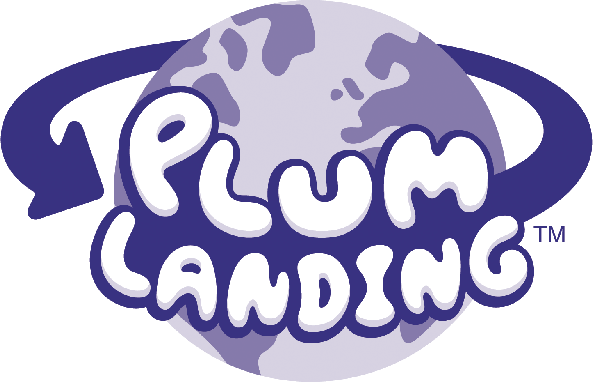 What Is this Activity?Where does the water go when it rains?Find out by making it rain, ri in your own home! In this activity, you and your child will build a simple model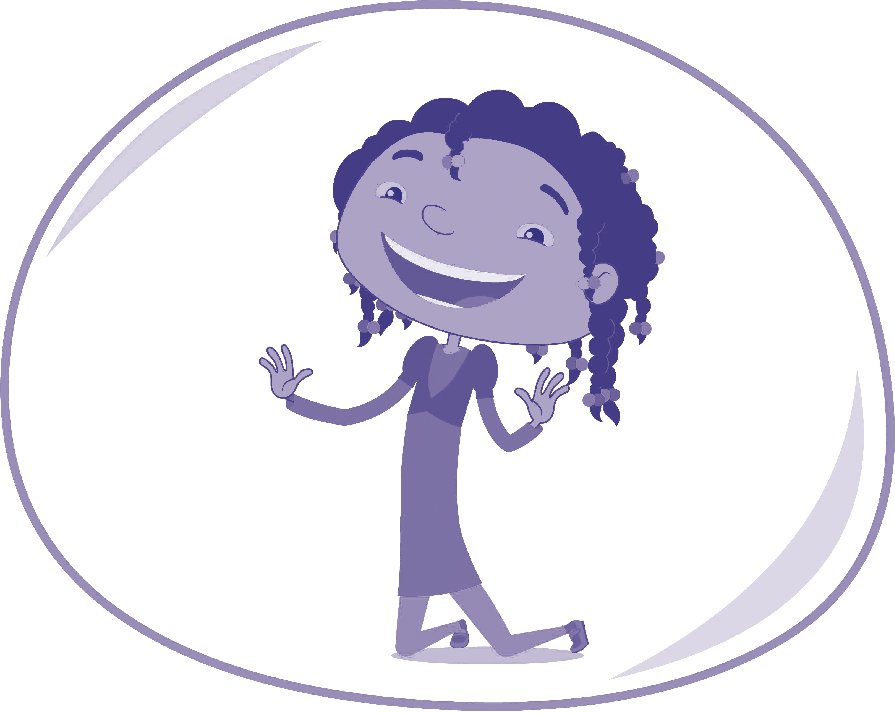 of a landscape to see how water droplets flow and how the shape of the land helps collect water.Exploring your world, one mission at a timepbskids.org/plumlandingTopic evaporation, watersheds, human impact on the environmentActivity TypeindoorActivity Time60 minutes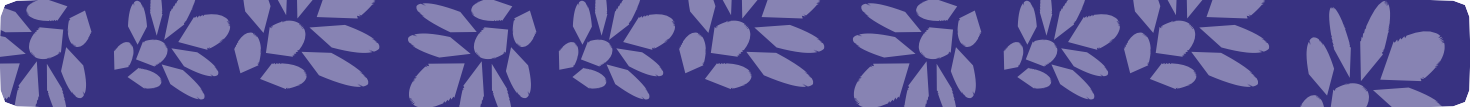 What You’ll Need1 large plastic tray or shallow tub(e.g., sweater-storage tub, large storage container lid)4 tall containers (e.g., 16-oz. cups or soda bottles, oatmeal container, milk bottle, etc.)1 large sheet of clear or light-colored plastic (e.g., tarp, shower curtain, or cut-open garbage or dry-cleaner bag)1 spray bottle2 bottles of food coloring (in different colors)cooking oilglitter, spices, cake sprinkles, or other small particles to represent “litter”towels for cleaning up spillsWater, Water, EverywhereTalk with your child about all the ways you use water in your daily life.Ask:How did you use water today?How else do you think people in our community use water?Where do you think all that water comes from?A lake? A river? Groundwater? Whatever the source, your water ultimately comes from rain or snow that falls on your watershed: the land area that collects rain and snowmelt and chan- nels it into a body of water, such as a lake, river, or ocean.cONNecT WITH Us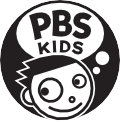 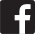 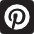 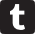 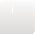 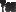 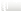 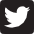 PLUM LANDING is produced by WGBH BostonMAJOR FUNDING	ADDITIONAL FUNDINGThis PLUM LANDING material is based upon work supported by the National Science Foundation under Grant No. DRL-1114515. Any opinions, findings, and conclusions or recommendations expressed in this material are those of the author(s) and do not necessarily reflect the views of the National Science Foundation.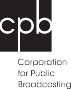 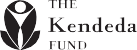 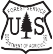 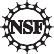 TM/© 2014 WGBH Educational FoundationBuild a WatershedShow your child the materials, and ask, “How might we use these materials to build a model landscape with hills, valleys, rivers, and lakes?“ Brainstorm for a few minutes, then build your model:Stack the containers on a large tray into a pile that’s 1 to 2 feet high.Make an irregular mound with peaks, ridges, and valleys by draping a tarp or large plastic sheet over the containers.Talk with your child about the model. Look for hills, mountains, and valleys, and predict what might happen if you spray water on the tops of the hills and mountains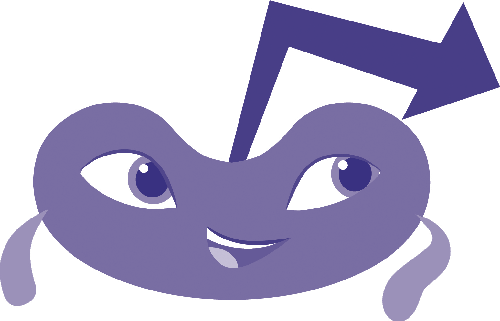 Make It RainHave your child begin spritzing the model with the spray bottle, and watch where the water goes. As it begins to flow downhill and collect, discuss whats happening with your child.Ask:Can you find some lakes? Any rivers?Choose a lake in this landscape. Which rivers flow into it?Then, show your child the glitter, cooking oil, cake sprinkles, and food coloring. Experiment with them to model what happens to pollution in a watershed. If you drip food coloring or glit- ter into one of the rivers, where does it go when it rains? Are there any places in the landscape where it doesn’t go?Finally, talk about what this all might have to do with the water that comes out of your faucet. Where does that water come from? It comes from a watershed—which is why it is important to try not to pollute land and water.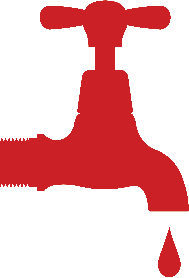 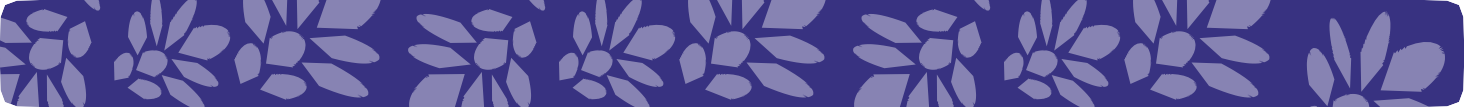 Follow the WaterPour a bucket or two of water on a driveway or along a curb and follow where it goes.Ask:What kind of path does the water follow? Is the water carrying anything away?Pour a bucket on an unpaved area, like a lawn. How does this water behave compared to the water you poured on the paved area?How’s my Water?Find basic information about your community water supply with the Environmental Protection Agency’s How’s My Waterway? tool. You also can learn about the quality of your region’s drinking water using the E.P.A.’s interactive map. For more about water, check out the U.S. Geological Survey’s Water Science Activity Center, where you and your child can try to challenge yourselveswith questions such as, “How many baths can you get from a rainstorm?”To discover more about this amazing planet we call home, check out PLUM LANDING at pbskids.org/plumlanding where you’ll find games, videos and, of course, Plum!